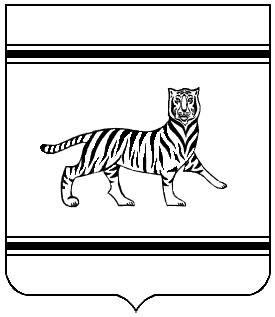 ДЕПАРТАМЕНТ ОБРАЗОВАНИЯЕВРЕЙСКОЙ АВТОНОМНОЙ ОБЛАСТИПРИКАЗ  ________                                                                                                         № ___г. БиробиджанО внесении изменения в приказ комитета образования Еврейской автономной области от 25.07.2019 № 320 «О регулировании некоторых вопросов по организации и проведению конкурса на замещение вакантной должности государственной гражданской службы Еврейской автономной области в департаменте образования Еврейской автономной области»ПРИКАЗЫВАЮ: 	1. Внести в приказ комитета образования Еврейской автономной области от 25.07.2019 № 320 «О регулировании некоторых вопросов по организации и проведению конкурса на замещение вакантной должности государственной гражданской службы Еврейской автономной области в департаменте образования Еврейской автономной области» (зарегистрировано в юридическом управлении аппарата губернатора и правительства Еврейской автономной области 26.07.2019 № 72) следующее изменение: 	- пункт 1 изложить в следующей редакции:	«1. Образовать постоянно действующую комиссию по проведению конкурса на замещение вакантной должности государственной гражданской службы Еврейской автономной области в департаменте образования Еврейской автономной области (далее – департамент), за исключением должностей, назначение на которые и освобождение от которых осуществляется губернатором Еврейской автономной области (далее –  комиссия), и на включение в кадровый резерв для замещения должностей государственной гражданской службы Еврейской автономной области в департаменте, за исключением должностей, назначение на которые и освобождение от которых осуществляется губернатором Еврейской автономной области, в следующем составе: 	- начальник департамента – председатель комиссии; - начальник управления государственной службы и кадровой политики Еврейской автономной области – заместитель председателя комиссии 
(по согласованию); - первый заместитель начальника управления государственной службы и кадровой политики Еврейской автономной области – заместитель председателя комиссии (по согласованию); - представитель управления государственной службы и кадровой политики Еврейской автономной области – секретарь комиссии 
(по согласованию). Члены комиссии: - заместитель начальника департамента – начальник отдела общего образования и воспитания департамента; - консультант отдела организационно-правовой и кадровой работы департамента. В состав комиссии в качестве члена комиссии также включается руководитель структурного подразделения департамента, в которое проводится конкурс на замещение вакантной должности государственной гражданской службы Еврейской автономной области. В состав комиссии входят независимые эксперты – представители научных, образовательных и других организаций, являющиеся специалистами в соответствующих областях и видах профессиональной служебной деятельности гражданских служащих, по вопросам кадровых технологий и гражданской службы. Число независимых экспертов должно составлять не менее одной четверти от общего числа членов конкурсной комиссии.». 2. Настоящий приказ вступает в силу со дня его официального опубликования.Начальник департамента                                                          Н.Н. Соловченкова